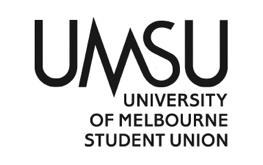   University of Melbourne Student UnionMeeting of the Education CommitteeMinutesTuesday, 4th of April, 2023, 12:00Meeting 6(23)Location: Room 201 Building 168Room 201 Lvl 2 Building 168 & https://unimelb.zoom.us/j/83449672043?pwd=YkJyaVdOZnNpcE81SjFvcnB0VU00UT09Password: educationMeeting opened at 12:08.Procedural MattersElection of ChairMotion 1.1.1: That Mary be elected as ChairMover:	 Mary					 CARRIED WITHOUT DISSENTAcknowledgement of Indigenous CustodiansSo acknowledged.AttendanceRahul Mittal, Anita Keng, Divya Rajagopalan, Hannah Lewis, Heather Maltby, Tom Xie, Taj Takahashi, Mary Kin Chan.Apologies1.4.1 Akanksha Agarwal1.4.2 Lachie MutimerProxies1.5.1 Lachie Mutimer to Hannah LewisMotion 1.4.3: To accept proxiesMover:	 Mary				Seconded: TajCARRIED WITHOUT DISSENTMembershipNo changes to membership.Adoption of AgendaMotion 1.7.1: To adopt the Agenda as presented.Mover:	 Mary					CARRIED WITHOUT DISSENTConfirmation of Previous Minutes			2.1 Minutes 5(23)	Motion 2.1.1: To accept the previous minutes as a true and accurate record of meeting 5(23). Mover: Mary					Seconded: TajCARRIED WITHOUT DISSENTConflicts of Interest DeclarationNo conflicts of interest declared.Matters Arising from the MinutesNo matters arising from the minutes.Correspondence None.Office Bearer ReportsCarlos (verbally delivered via Mary):Carlos reported having attended and being a delegate for one of the Melbourne Student Forums.Meeting with office of the Provost around organisation and logistics surrounding the Melbourne Student Forum was reported. Possible duplication of services with UMSU Advocacy & Legal was raised at MSF meeting.Carlos reports on the results of the vote on the NTEU’s protected action ballot; 8 of 8 protected actions were voted and was carried with ≈70% voter turnout.Mary:Mary reported that the turn out was less than expected but there were lessons learnt in that the next event could perhaps be in a more casual picnic style/format with free food advertised to further incentivise student attendance. Rain/weather conditions were recognised as factors in future assembly logistics. Restrictions however were noted as a result of the tight turn around time afforded to organise the UMSU Assemblies. Excellent discussions and new insightful points were noted as having been raised among the various panels.Taj:Reported on attendance to the MSF logistics meeting with Provost and representatives from UMSU international.Similarly reported on the great discussion had through the panels at the UMSU Assemblies.Reported on attendance of the Academic Programs Committee meeting.Noted that most ground had been covered in OB reports by Carlos and Mary.Motion 6.1: To accept the Office Bearer Reports en blocMover: Mary					Seconded: DivyaCARRIED WITHOUT DISSENTOther ReportsNone.Operational Business (Motions on Notice)None.General Business (Motions on Notice) None.Other Business (Motions without Notice)None.Next MeetingThe next Education Committee meeting is noted as being on the 21st of April at 13:30.Close	Meeting closed at 12:18.